Отзыв об участии в реализации программы родительского просвещения по формированию установок позитивного общения в детско-родительских отношенияхЯ принимала участие в подготовке и реализации программы родительского просвещения по формированию установок позитивного общения в детско-родительских отношениях. Могу смело отметить, что это действительно «горячая» тема для современного родительства – это подтверждает то, какой отклик и обратную связь мы получили от родительской аудитории после проведения встречи. Традиционная форма проведения родительского собрания, включающая в себя консультации воспитателей и специалистов ДОО, становится все менее эффективной во взаимодействии образовательной организации с семьей и все менее интересной для самих родителей, нередко родители вынуждены участвовать в них «ради участия». Находясь в активном поиске современных эффективных форм взаимодействия с родительской общественностью, мы столкнулись с интересной, на наш взгляд, формой организации встреч родителей в клубе «Большие карапуши», являющейся частью технологии формирования толерантного отношения к миру у детей 5 – 8 лет «Истории карапушек: как жить в мире с собой и другими» Э.Ф. Алиевой и О.Р. Радионовой. Эта технология доказала свою эффективность в работе с детьми. Поэтому мы решили использовать ее элементы в работе с родителями. Встреча прошла очень интересно и позитивно, родители проявили активность, живой интерес и к проблеме, и к предлагаемой технологии: открыто и смело общались, демонстрировали искреннюю готовность принимать участие в предлагаемых формах работы на протяжение всей встречи. Из наблюдений за родителями во время встречи можно сделать вывод, что им не пришлось делать над собой усилие и «отбывать» время, затраченное на родительское собрание, - это время было потрачено с пользой!Включенная в программу встреч тренинговая часть, проведенная педагогом-психологом, была направлена на активизацию родительского ресурса в установлении эффективного взаимодействия с детьми: были предложены разнообразные упражнения, способствующие формированию у родителей установок на позитивное общение со своим ребенком. Тренинг помог взрослым осознать важность позитивного общения в семье и понять, что позитивное общение возможно и сейчас, несмотря на обилие агрессивной информации из вне. Ведущими встречи были подобраны удачные видеосюжеты, на которых была построена беседа, подводящая к пониманию важности уделения внимания   вопросу   позитивного   общения   с   ребенком   именно  в  период 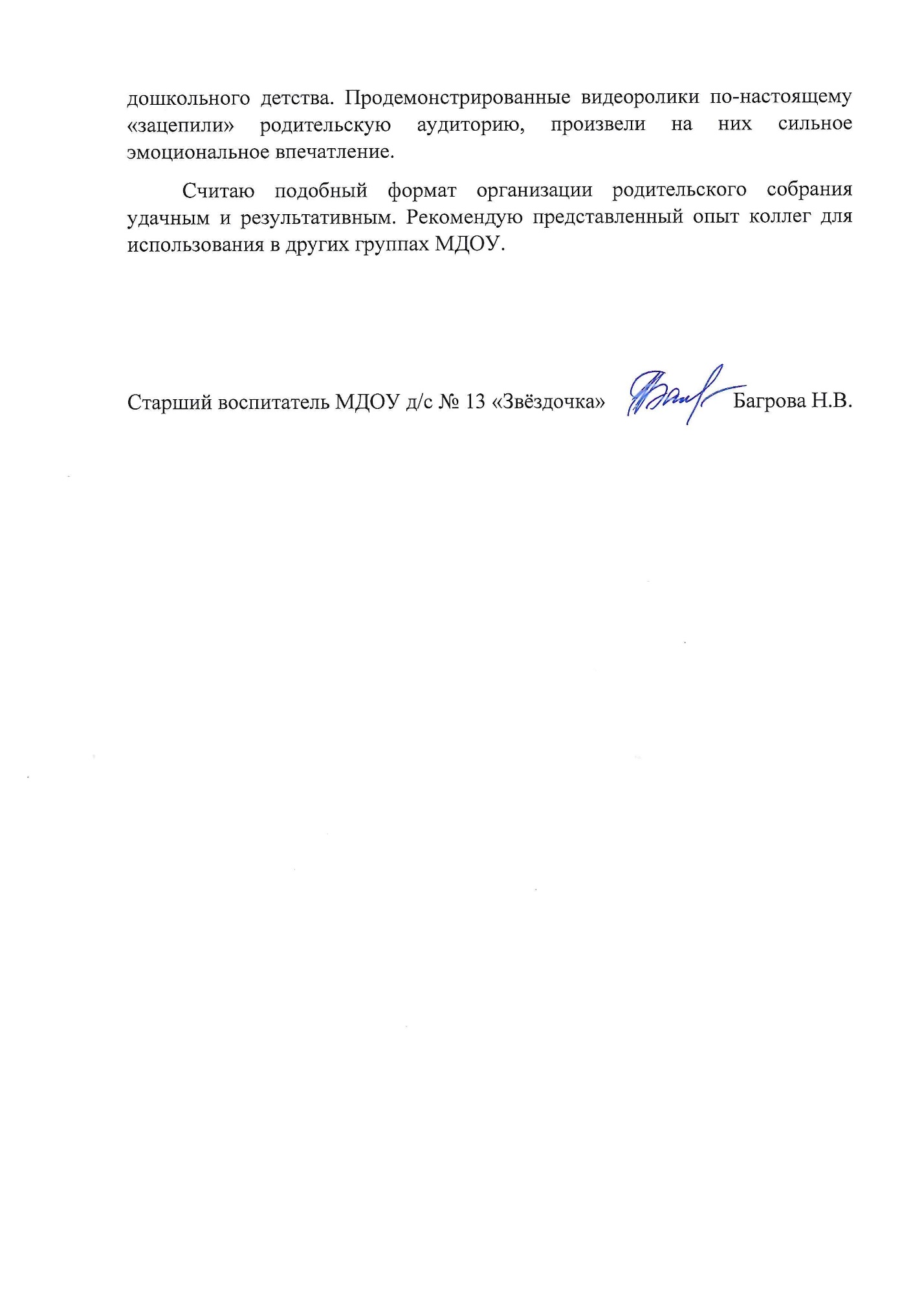 